Dzień dobry „Motyle”!W tym tygodniu kończymy tematykę wielkanocną ale dołączamy jeszcze  kilka nowych wiadomości i zadań do wykonania samodzielnie bądź z pomocą rodziców czy starszego rodzeństwa.Życzymy miłej zabawy!
Takie właśnie ubrania kiedyś dawno temu noszono, dzisiaj możemy je zobaczyć                w muzeach i na scenie teatralnej podczas występów tanecznych i uroczystości. 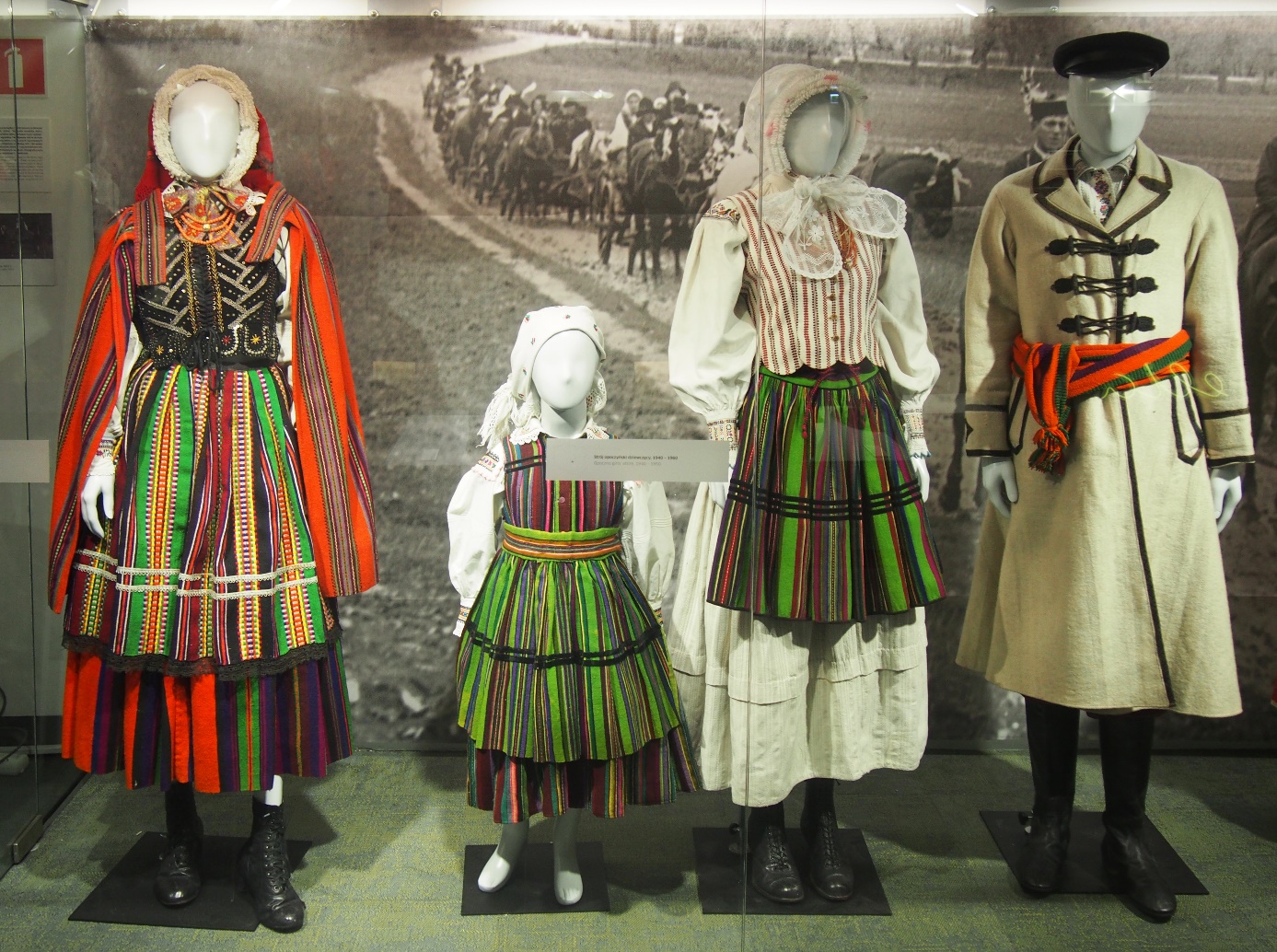 Czy podobają się  Wam stroje ludowe na zdjęciu powyżej?Co najbardziej i dlaczego?  ,Na ludową nutę”- obejrzyjcie film przedstawiający taniec ludowy:  ,,Klepany” – może sami spróbujecie zatańczyć??? https://youtu.be/7uCWQoqjyHka teraz  pokolorujcie stroje ludowe jak najładniej potraficie: 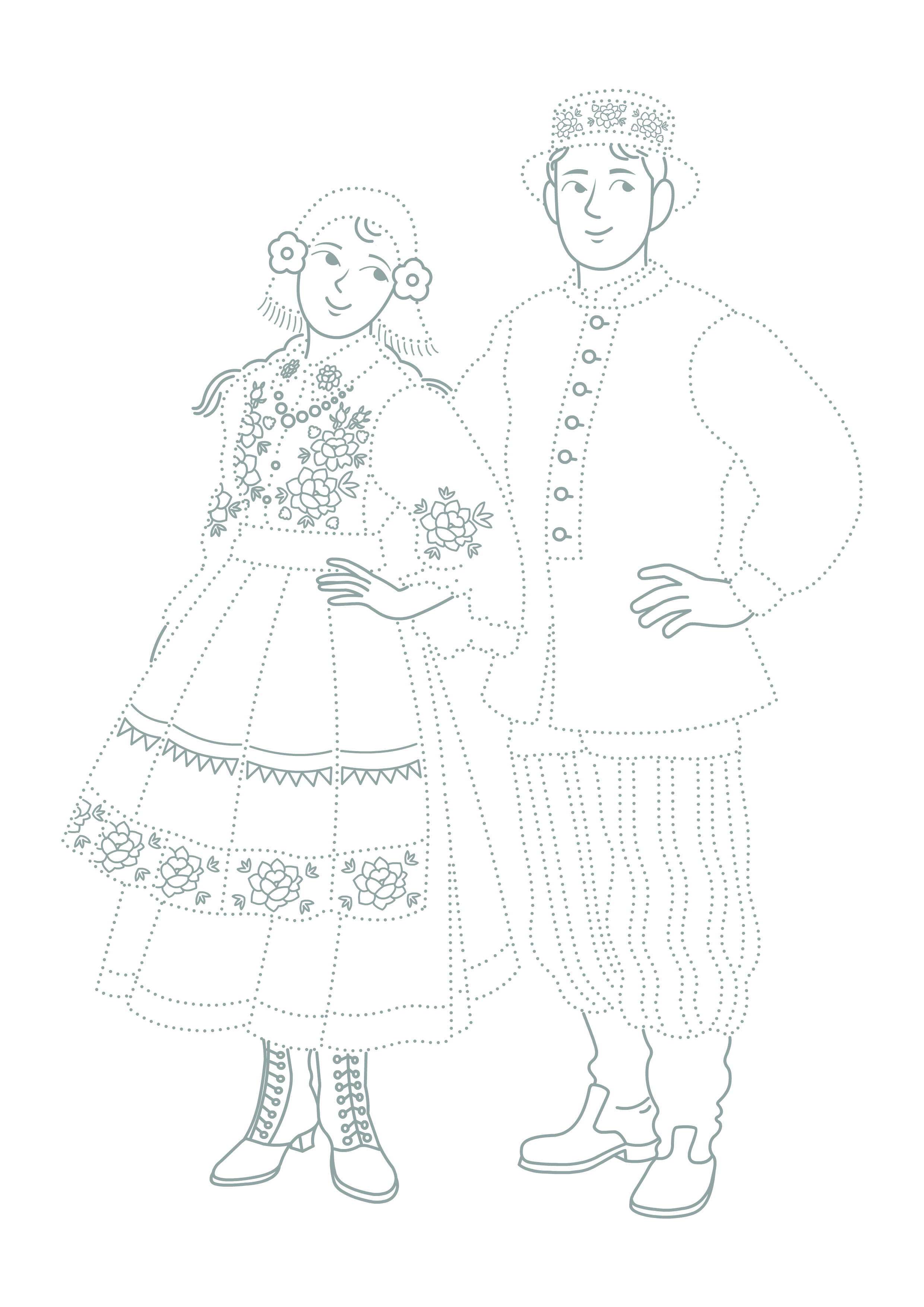 